Publicado en Barcelona el 28/02/2020 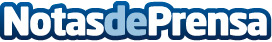 Frozen II y Si yo fuera rico llegan a Rakuten TV en 4K HDRPuñales por la espalda, Le Mans ‘66 y Los ángeles de Charlie completan la lista de estrenos en máxima calidadDatos de contacto:Jordi Gonzalez600218210Nota de prensa publicada en: https://www.notasdeprensa.es/frozen-ii-y-si-yo-fuera-rico-llegan-a-rakuten Categorias: Nacional Cine Televisión y Radio Entretenimiento E-Commerce http://www.notasdeprensa.es